ПЕРПЕНДИКУЛЯРНОСТЬ ПРЯМОЙ И ПЛОСКОСТИ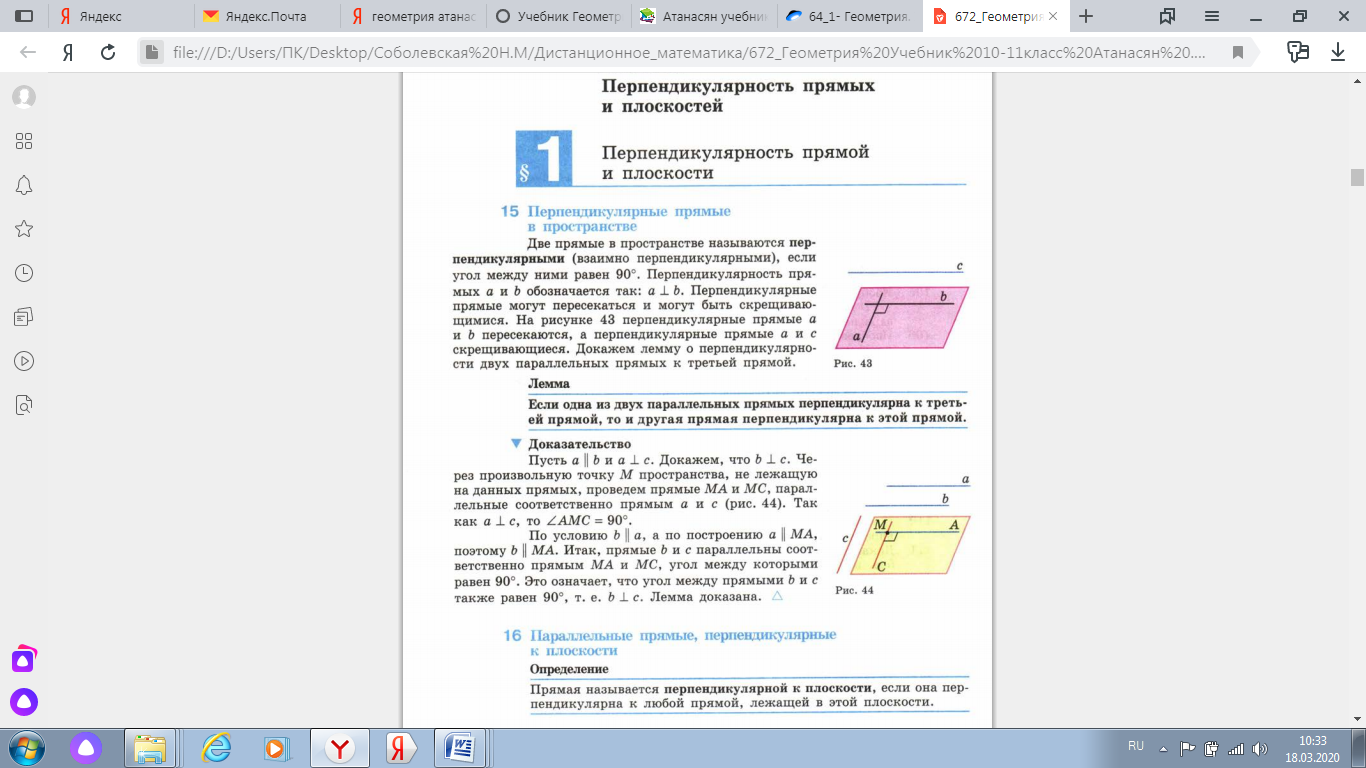 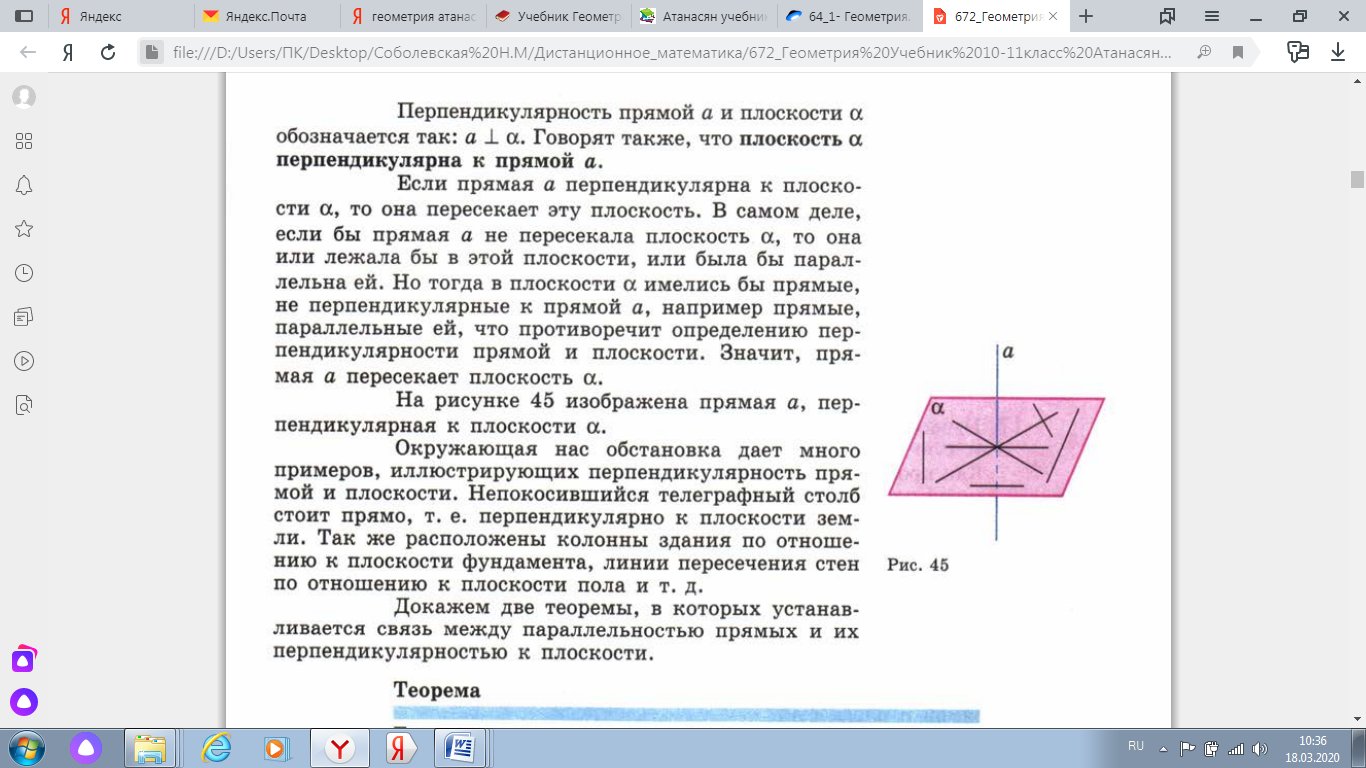 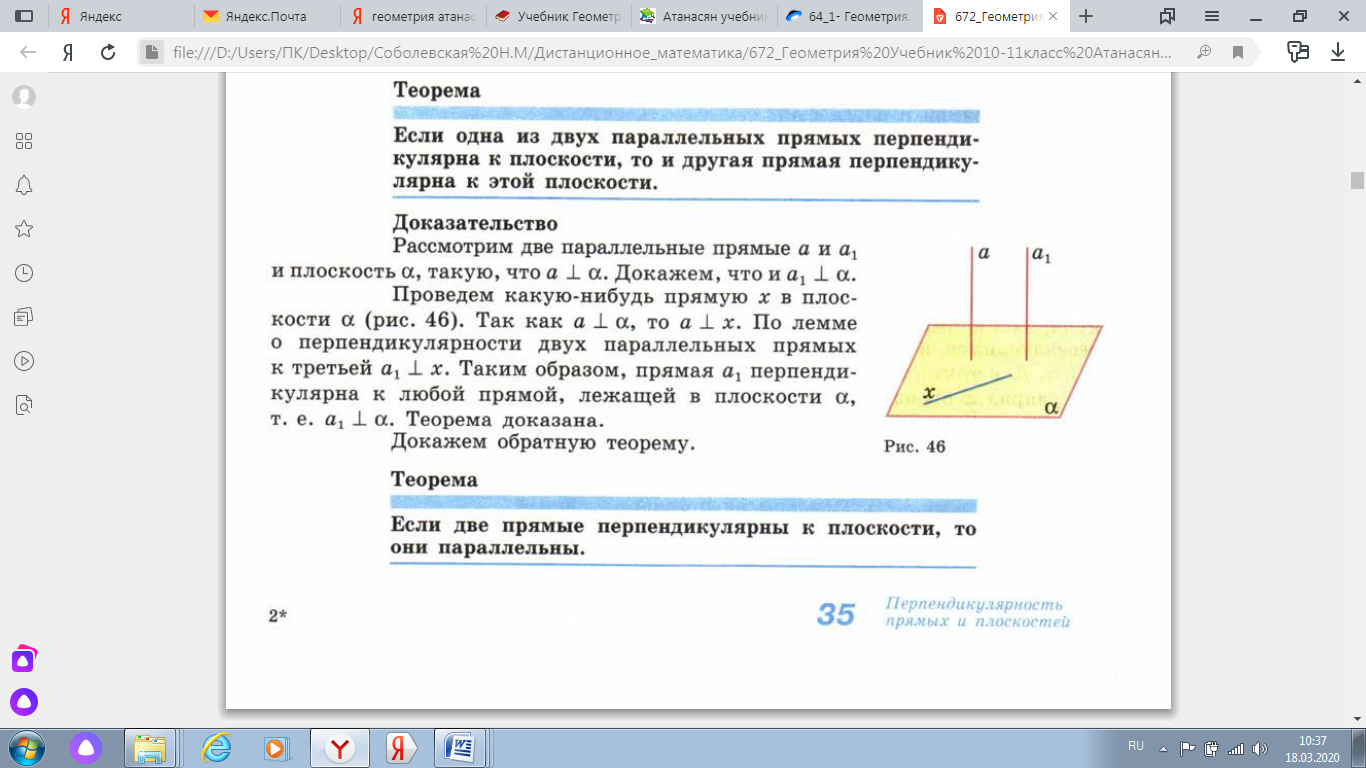 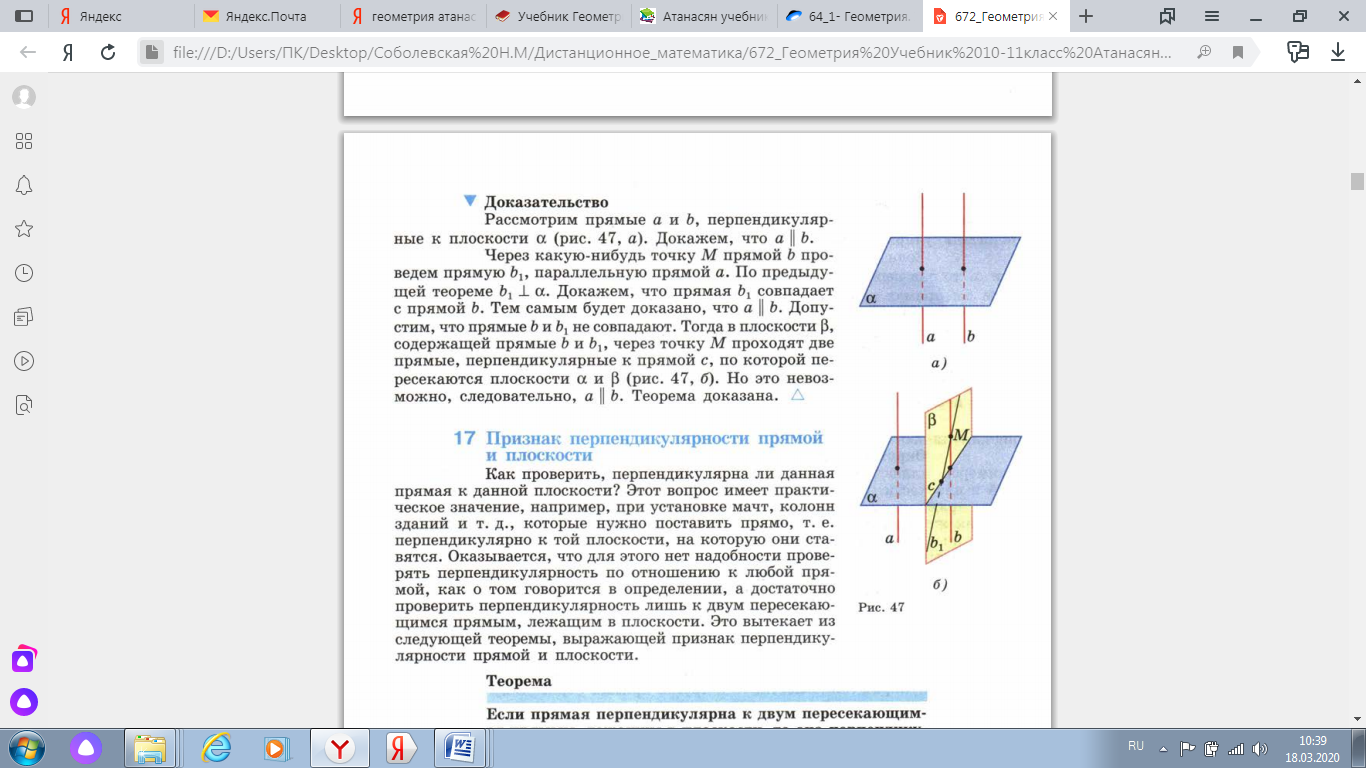 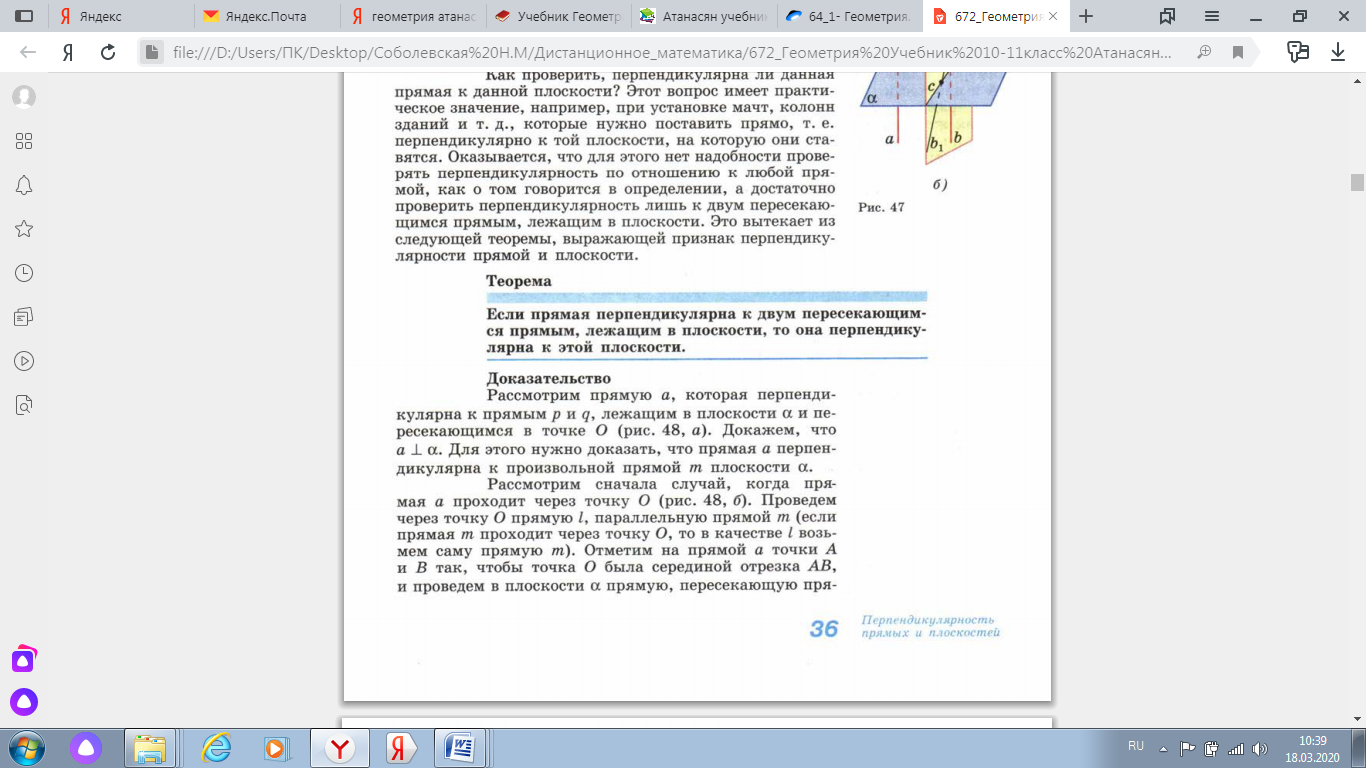 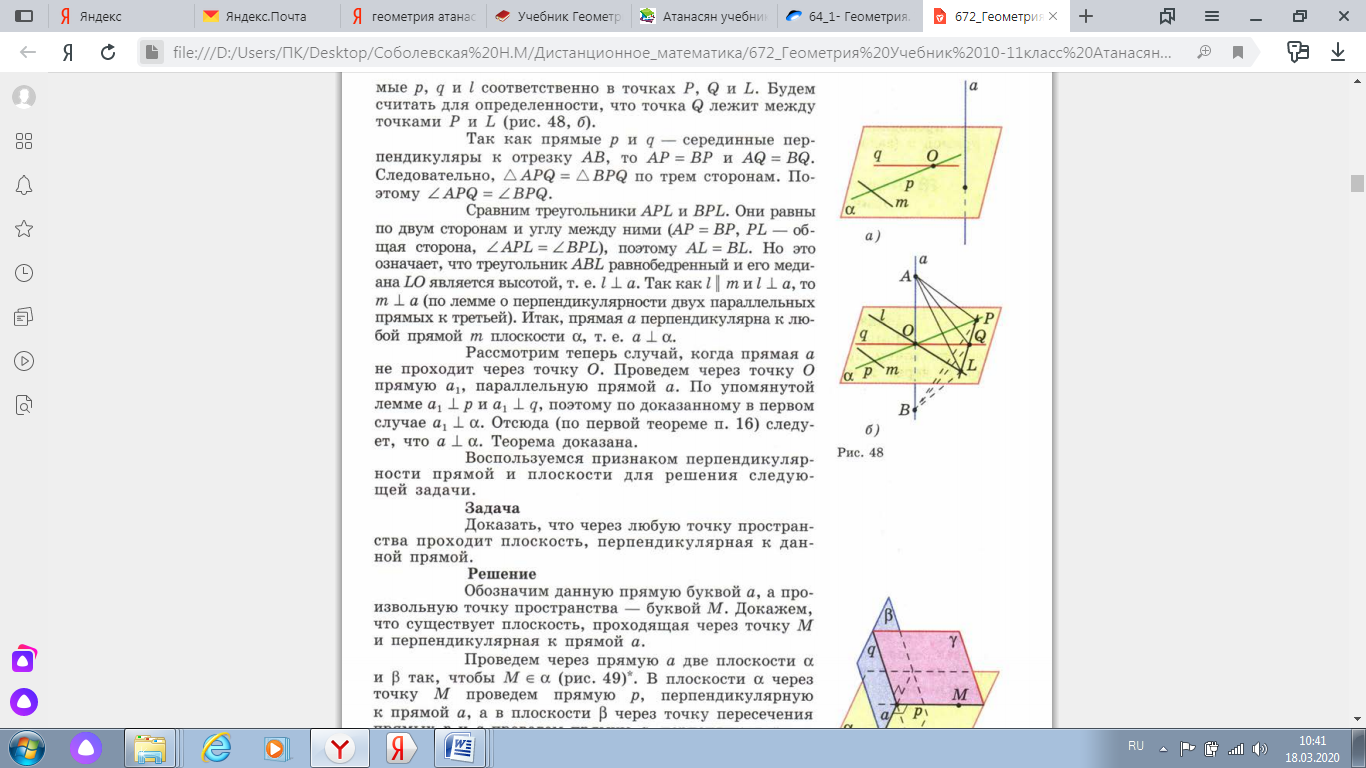 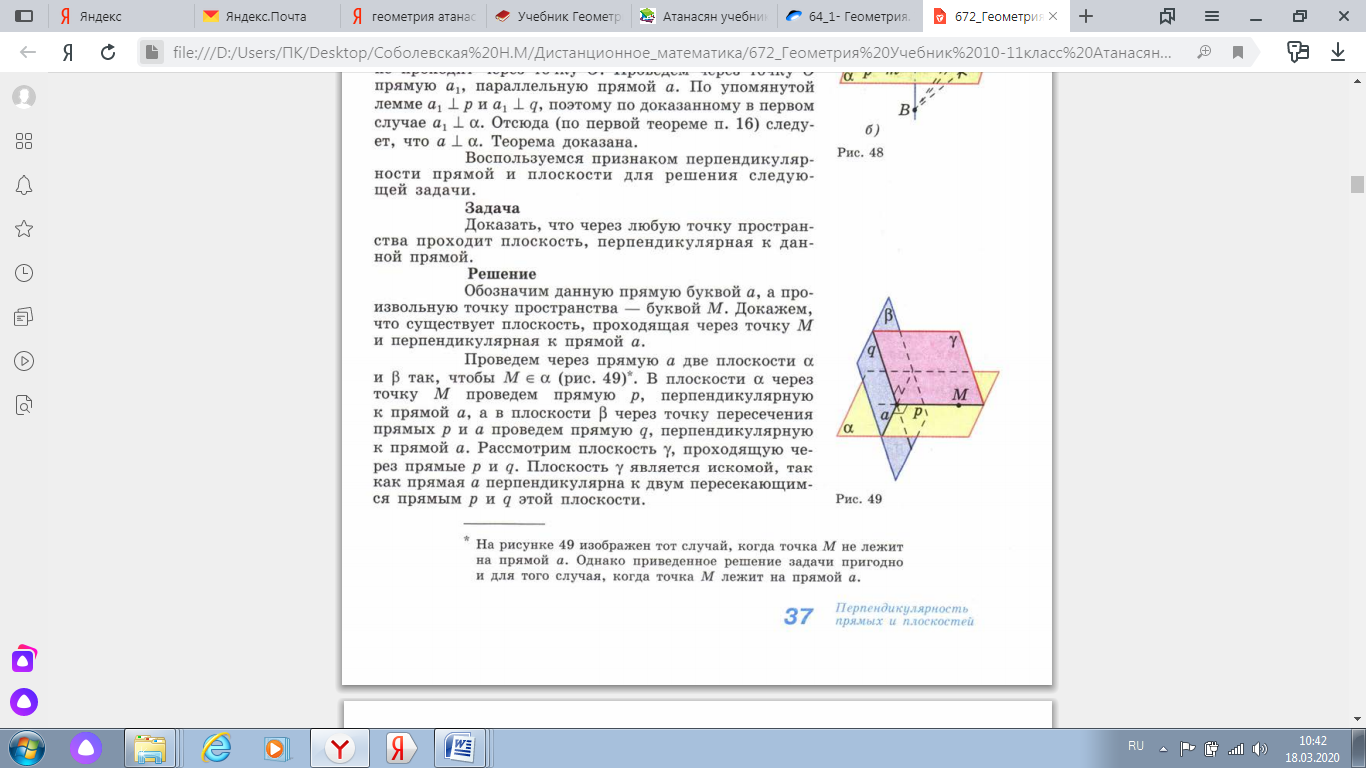 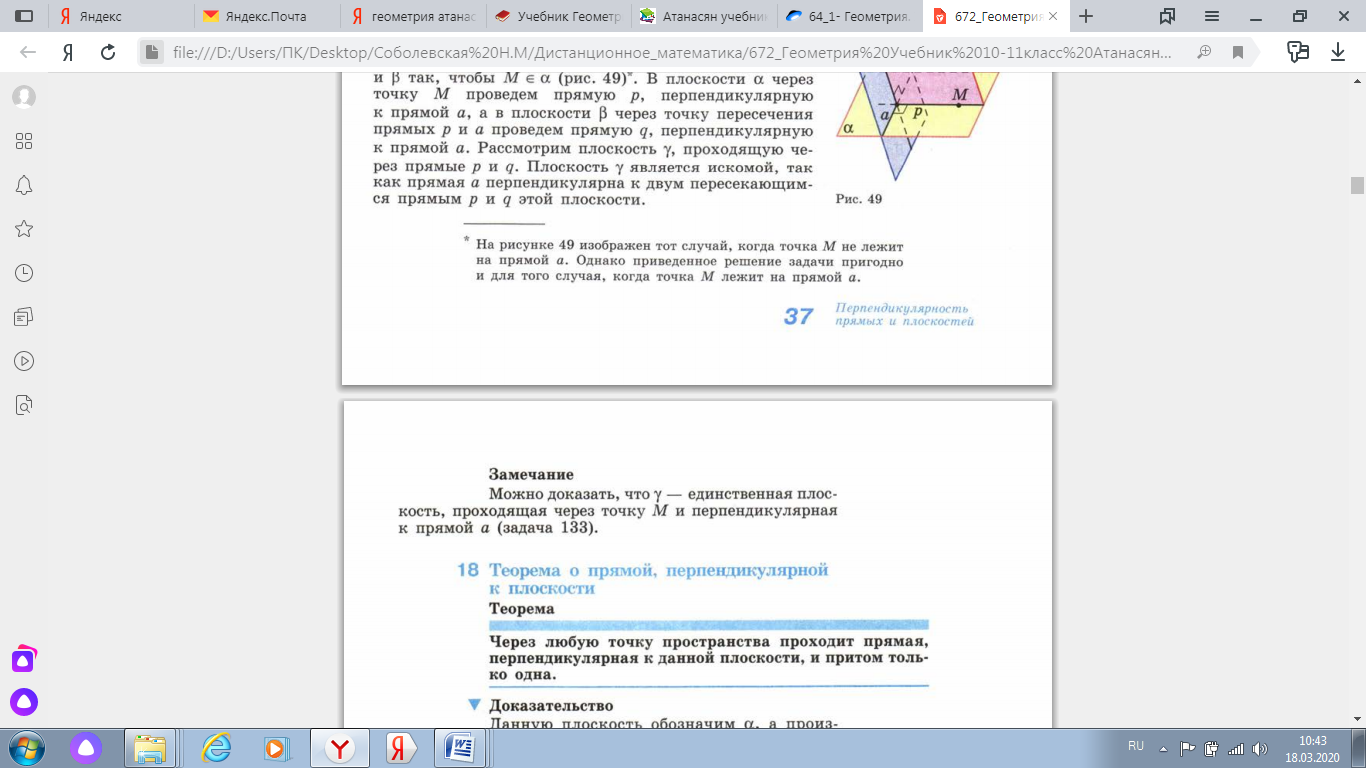 